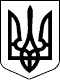 Новосанжарськаселищна радаПолтавського району Полтавськоїобласті(сімнадцята сесія восьмого скликання)Р І Ш Е Н Н Я24 грудня 2021 року                  смт Нові Санжари                                   № 222Про відмову у наданні дозволу на розроблення проєкту землеустрою щодо відведення земельної ділянки орієнтовною площею 1,900 га для ведення особистого селянського господарства громадянці Фоміній-Северин Т.В. в межах с. Старі СанжариКеруючись статтями 12, 118, 122 Земельного кодексу України, пунктом 2 статті 4 частини І Європейської Хартії місцевого самоврядування, пунктом 34 статті 26 Закону України «Про місцеве самоврядування в Україні», розглянувши заяву громадянки Фоміної-Северин Тетяни Володимирівни про розроблення проєкту землеустрою щодо відведення земельної ділянки орієнтовною площею 1,9000 га для ведення особистого селянського господарства в межах с. Старі Санжари, Полтавського району, Полтавської області, враховуючи висновки галузевої постійної комісії селищної ради,селищна рада вирішила:1. Відмовити громадянці Фоміній-Северин Тетяні Володимирівні у наданні дозволу на розроблення проєкту землеустрою щодо відведення земельної ділянки орієнтовною площею 1,9000 га для ведення особистого селянського господарства в межах с. Старі Санжари, Полтавського району, Полтавської області та передачі земельної ділянки у власність, у зв’язку з тим, що подані графічні матеріали бажаного місця розташування земельної ділянки унеможливлюють чітко встановити розташування земельної ділянки стосовно інших землевласників та землекористувачів.2. Контроль за виконанням цього рішення покласти на постійну комісію селищної ради з питань планування території, будівництва, архітектури, земельних відносин та охорони природи.Селищний голова                                                       Геннадій СУПРУН